Lễ Nghĩa Ngủ & Thức Dậyآداب النوم والاستيقاظ< اللغة الفتنامية >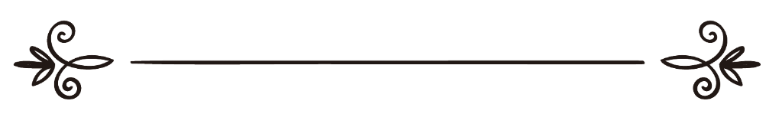 Tác giả: Sheikh, tiến sĩ Saaleh bin Muhammad Ali Taalibاسم المؤلف: الشيخ الدكتور صالح بن محمد آل طالب    Dịch thuật: Abu Hisaan Ibnu Ysa ترجمة: أبو حسان محمد زين بن عيسىبِسْمِ اللهِ الرَّحْمَنِ الرَّحِيْمِNhân danh Allah, Đấng Rất Mực Độ Lượng, Đấng Rất Mực Khoan Dungإِنَّ الْحَمْدَ لِلَّهِ نَحْمَدُهُ وَنَسْتَعِينُهُ وَنَسْتَغْفِرُهُ وَنَعُوذُ بِاللهِ مِنْ شُرُورِ أَنْفُسِنَا وَمِنْ سَيِّئَاتِ أَعْمَالِنَا، مَنْ يَهْدِهِ اللهُ فَلَا مُضِلَّ لَهُ، وَمَنْ يُضْلِلْ فَلَا هَادِيَ لَهُ، وَأَشْهَدُ أَنْ لَا إِلَـٰهَ إِلَّا اللهُ وَحْدَهُ لَا شَرِيكَ لَهُ عَزَّ عَنِ الشَّبِيْهِ وَعَنِ النِّدِّ وَعَنِ الْمَثِيْلِ وَعَنِ النَّظِيْرِ، ﴿لَيۡسَ كَمِثۡلِهِۦ شَيۡءٞۖ وَهُوَ ٱلسَّمِيعُ ٱلۡبَصِيرُ ١١﴾ الشورى: 11، وَأَشْهَدُ أَنَّ مُحَمَّدًا عَبْدُهُ وَرَسُولُهُ، وَصَفِيُّهُ مِنْ خَلْقِهِ، صَلَّى اللهُ وَسَلَّمَ وَبَارَكَ عَلَيْهِ وَعَلَى آلِهِ وَصَحْبِهِ وَالتَّابِعِيْنَ، وَمَنْ تَبِعَهُمْ بِإِحْسَانٍ إِلَى يَوْمِ الدِّيْنِ، أَمَّا بَعْدُ:Alhamdulillah, mọi lời ca ngợi và tụng niệm đều kính dâng Allah, bầy tôi xin tạ ơn Ngài, thành tâm cầu xin Ngài giúp đỡ và tha thứ. Khẩn cầu Allah che chở tránh khỏi mọi điều xấu xuất phát từ bản thân và trong mọi việc làm của bầy tôi. Ai đã được Ngài dẫn dắt sẽ không bao giờ lầm lạc và ai đã bị Ngài bỏ mặc sẽ không tìm được đâu là chân lý. Bề tôi tuyên thệ không có Thượng Đế nào đích thực được thờ phụng ngoại trừ Allah duy nhất không có cộng tác hay đối tác cùng Ngài, Ngài hoàn toàn vô can với mọi thí dụ, mọi so sánh, mọi xuyên tạt, mọi gán ghép, mọi tổ hợp với Ngài Không một có cái gì giống Ngài cả. Trong khi Ngài là Ðấng Hằng Nghe, Ðấng Hằng Thấy. (Al-Shura: 11 - chương 42), và xin chứng nhận Muhammad là nô lệ, là Rasul, là tạo vật tốt đẹp nhất của Ngài. Cầu xin Allah ban bình an và phúc lành cho Người, cho dòng tộc cao quí của Người, cho tất cả bằng hữu của Người, cho thế hệ Tabi-e’n và cho những ai noi theo tấm tốt đẹp của họ cho đến ngày tận thế, Ammaa Ba’d:Tôi xin tự khuyên bản thân mình và mọi người hãy kính sợ Allah, bởi Allah không bao giờ chấp nhận việc hành đạo, cũng như không thương xót ai đó, ban phần thưởng cho ai đó ngoại trừ y biết kính sợ Ngài. Quả thật, lời khuyên hãy kính sợ Allah thì được nhắc rất nhiều nhưng lại quá ít người biết kính sợ Ngài,﴿وَتَزَوَّدُواْ فَإِنَّ خَيۡرَ ٱلزَّادِ ٱلتَّقۡوَىٰۖ﴾ البقرة: 197Các ngươi hãy chuẩn bị hành trang (cho mọi chuyến đi xa), quả thật, hành trang tốt nhất để chuẩn bị là lòng kính sợ Allah, và hãy luôn kính sợ TA, hỡi kẻ có khối óc suy nghĩ. Al-Baqarah: 197 (chương 2). Mọi người hãy cố bám chặt lấy sợi dây kiên định của Islam và hiểu rằng ngày mai đây sẽ bị tính sổ về mọi hành động đã từng làm dù tốt hay xấu và chắc rằng cơ thể sẽ không thể chịu đựng nổi cái nóng của hỏa ngục,﴿يَٰٓأَيُّهَا ٱلَّذِينَ ءَامَنُواْ ٱتَّقُواْ ٱللَّهَ وَلۡتَنظُرۡ نَفۡسٞ مَّا قَدَّمَتۡ لِغَدٖۖ وَٱتَّقُواْ ٱللَّهَۚ إِنَّ ٱللَّهَ خَبِيرُۢ بِمَا تَعۡمَلُونَ ١٨﴾ الحشر: 18Hỡi những người có đức tin! Hãy kính sợ Allah và mỗi người hãy tự xét lại những điều mà y đã gởi đi trước cho y vào ngày mai. Và hãy kính sợ Allah! Quả thật, Allah Rất mực am tường về những điều các người làm. Al-Hashr: 18 (chương 59).Thân hữu Muslim, Không một điều tốt đẹp nào trong cuộc sống trần gian mà Nabi ﷺ lại bỏ sót; không một con đường nào dẫn đến thiên đàng mà Người lại không hướng dẫn cũng như không một con đường hạnh phúc nào, bình an nào mà Người lại bỏ qua không chỉ dạy cho tín đồ Muslim chúng ta, ngoài ra Người luôn khuyến khích, luôn động viên giáo dân Muslim hãy luôn bám chặt lấy Sunnah của Người trong mọi hoàn cảnh từ đời sống đến việc hành đạo, lúc thức cũng như lúc ngủ, lúc hành đạo cũng như lúc đi làm kinh thế nhằm kết chặt cuộc đời tín đồ Muslim với Đấng Chủ Tể, ﴿قُلۡ إِنَّ صَلَاتِي وَنُسُكِي وَمَحۡيَايَ وَمَمَاتِي لِلَّهِ رَبِّ ٱلۡعَٰلَمِينَ ١٦٢﴾  الأنعام: 162Hãy bảo họ (hỡi Muhammad): “Quả thật, cuộc lễ Salah của Ta, việc giết tế động vật của Ta, cuộc sống và cái chết của Ta đều hiến trọn cho Allah Thượng Đế của vũ trụ và muôn loài.” Al-An-a'm: 162 (chương 6). Đây mới chính là mục đích của sự thờ phượng.Thân hữu Muslim, Con người luôn xoay vòng đời của mình giữ ngủ và thức giống như sự luân chuyển của ngày và đêm. Ngủ quả là một dấu hiệu lạ trong suốt cuộc đời của con người, là một trong các dấu hiệu vĩ đại mà Đấng Tạo Hóa Allah đã tạo,﴿وَمِنۡ ءَايَٰتِهِۦ مَنَامُكُم بِٱلَّيۡلِ وَٱلنَّهَارِ وَٱبۡتِغَآؤُكُم مِّن فَضۡلِهِۦٓۚ إِنَّ فِي ذَٰلِكَ لَأٓيَٰتٖ لِّقَوۡمٖ يَسۡمَعُونَ ٢٣﴾ الروم: 23Và trong các dấu hiệu của Ngài là giấc ngủ của các ngươi vào ban đêm lẫn ban ngày và việc các ngươi tìm kiếm thiên ân của Ngài (qua bổng lộc), quả thật, đó là các dấu hiệu dành cho đám người có đôi tai biết lắng nghe. Al-Room: 23 (chương 30).Giấc ngủ là một phần quan trọng không thể thiếu trong cuộc sống của con người, thấy rằng con người sẵn sàng đánh đổi mọi thứ để được một giấc ngủ ngon, tranh thủ thời gian rãnh rỗi để ngủ thư giản, nhưng nếu ngủ quá nhiều hoặc ngủ quá ít đều có ảnh hưởng xấu đến sức khỏe và con người đã dành một phần ba thời gian trong cuộc đời cho giấc ngủ.Đến đây, Sunnah của Nabi ﷺ giáo huấn tín đồ có được giấc ngủ thờ phượng, ngủ mà vẫn hành đạo, vẫn đạt được công đức và hổ trợ dễ dàng thức dậy hành lễ Salah Fajr, có tinh thần sản khoái suốt cả ngày, hoàn toàn loại bỏ được ác mộng gây ảnh hưởng xấu đến tinh thần.Có rất nhiều tín đồ Muslim không biết hoặc lơ là hoặc lười biếng hoặc chẳng thèm đến công đức của việc ngủ đúng theo đường lối Sunnah. Thì đây, tôi xin gởi đến quí tín hữu các lễ nghĩa khi ngủ để đạt được sự tốt đẹp ở trần gian và ngày sau:1- Ngủ sớm khi hết việc, theo ông Abu Barzah : “Trước kia, Rasul ﷺ không thích ngủ trước Salah I’sha và trò chuyện sau Salah I’sha.” Hadith do Al-Bukhari và Muslim ghi.2- Salah Witir trước khi ngủ đối với ai sợ không thức được vào cuối đêm, theo ông Abu Hurairah  kể: “Vị Thân Tín ﷺ đã khuyên tôi ba điều: Là nhịn chay mỗi tháng ba ngày, hai Rak-at Salah Dhuha và hành lễ Salah Witir trước khi ngủ.” Hadith do Muslim ghi.3- Tắt lửa trước khi ngủ, đậy nắp các vật dụng và đóng chặt cửa, theo ông Jaabir  dẫn lời Rasul ﷺ: {أَطْفِئُوا الْمَصَابِيحَ إِذَا رَقَدْتُمْ، وَغَلِّقُوا الأَبْوَابَ، وَأَوْكُوا الأَسْقِيَةَ، وَخَمِّرُوا الطَّعَامَ وَالشَّرَابَ - وَأَحْسِبُهُ قَالَ - وَلَوْ بِعُودٍ تَعْرُضُهُ عَلَيْهِ}“Khi đi ngủ các ngươi hãy tắt lửa, đóng chặt cửa, đậy kín các vật dụng chứa nước, thức ăn, thức uống – tôi nhớ Người đã nói – cho dù chỉ gát một que cây ngang cũng được.” Hadith do Al-Bukhari và Muslim ghi.Theo ông Ibnu U’mar  dẫn lời Rasul ﷺ:{لاَ تَتْرُكُوا النَّارَ فِى بُيُوتِكُمْ حِينَ تَنَامُونَ}“Các ngươi đừng để lửa vẫn còn cháy lúc các ngươi đi ngủ.” Hadith do Al-Bukhari và Muslim ghi.Theo ông Abu Musa Al-Ash-a’ri  kể: Có một ngôi nhà trong Madinah bị cháy trong đêm, mọi người đem sự việc kể Nabi ﷺ nghe thì Người nói:{إِنَّ هَذِهِ النَّارَ إِنَّمَا هِيَ عَدُوٌّ لَكُمْ، فَإِذَا نِمْتُمْ فَأَطْفِئُوهَا عَنْكُمْ }“Quả thật, lửa cũng là kẻ thù của các ngươi, nên khi ngủ các ngươi hãy dập tắt nó.” Hadith do Al-Bukhari và Muslim ghi.4- Không ngủ ở trên cao mà không có rào bảo vệ xung quanh, theo ông Shaibaan  dẫn lời Rasul ﷺ: {مَنْ بَاتَ عَلَى ظَهْرِ بَيْتٍ لَيْسَ لَهُ حِجَارٌ فَقَدْ بَرِئَتْ مِنْهُ الذِّمَّةُ}“Ai ngủ trên trần nhà mà không có rào xung quanh là y đã tự tách mình khỏi sự bảo vệ.” Hadith do Abu Dawood ghi.5- Rửa tay, súc miệng sạch hết thức ăn thừa và chất dơ v.v., theo ông Abu Hurairah  dẫn lời Rasul ﷺ:{مَنْ نَامَ وَفِى يَدِهِ غَمَرٌ وَلَمْ يَغْسِلْهُ فَأَصَابَهُ شَىْءٌ فَلاَ يَلُومَنَّ إِلاَّ نَفْسَهُ}“Ai ngủ mà trên tay vẫn còn thức ăn thừa chưa rửa, khi bị phải điều xấu gì thì đừng trách ai mà hãy tự trách mình.” Hadith do Abu Dawood ghi.6- Lấy Wudu trước khi ngủ, theo ông Al-Barra bin A’zib  dẫn lời Rasul ﷺ:{إِذَا أَتَيْتَ مَضْجَعَكَ فَتَوَضَّأْ وُضُوءَكَ لِلصَّلاةِ}“Trước khi anh lên giường ngủ thì hãy lấy Wudu giống như Wudu để Salah.” Hadith do Al-Bukhari và Muslim ghi.Việc khuyến khích lấy Wudu này kể cả trong trường hợp đang bị Junub, theo ông Ibnu U’mar  kể là ông U’mar  đã từng hỏi Rasul ﷺ về việc ai đó muốn ngủ nhưng lại bị Junub có được không? Rasul ﷺ đáp: {نَعَمْ، إِذَا تَوَضَّأَ أَحَدُكُمْ فَلْيَرْقُدْ وَهُوَ جُنُبٌ}“Được, khi y đã lấy Wudu trước khi ngủ cho dù có đang bị Junub.” Hadith do Al-Bukhari và Muslim ghi.7- Giủ nệm và đọc Bismillah, theo ông Abu Hurairah  dẫn lời Rasul ﷺ:{إِذَا أَوَى أَحَدُكُمْ إِلَى فِرَاشِهِ فَلْيَأْخُذْ دَاخِلَةَ إِزَارِهِ فَلْيَنْفُضْ بِهَا فِرَاشَهُ وَلْيُسَمِّ اللَّهَ فَإِنَّهُ لاَ يَعْلَمُ مَا خَلَفَهُ بَعْدَهُ عَلَى فِرَاشِهِ}“Khi các ngươi đến giường chuẩn bị ngủ thì hãy giủ nệm và đọc Bismillah, bởi các ngươi không biết điều tệ hại nào ở trên nệm sau khi các ngươi bỏ đi.” Hadith do Al-Bukhari và Muslim ghi.8- Không nên ngủ chéo chân, theo ông Jaabir bin Abdullah  dẫn lời Rasul ﷺ:{لاَ يَسْتَلْقِيَنَّ أَحَدُكُمْ ثُمَّ يَضَعُ إِحْدَى رِجْلَيْهِ عَلَى الأُخْرَى}“Các ngươi không được nằm chéo chân này lên chân kia trong lúc ngủ.” Hadith do Muslim ghi.9- Chia khoảng cách xa nhau lúc ngủ, theo ông A’mr bin Shu-a’ib, từ cha của ông, từ ông nội của ông  dẫn lời Rasul ﷺ: {مُرُوا أَوْلاَدَكُمْ بِالصَّلاَةِ وَهُمْ أَبْنَاءُ سَبْعِ سِنِينَ وَاضْرِبُوهُمْ عَلَيْهَا وَهُمْ أَبْنَاءُ عَشْرِ سِنِينَ وَفَرِّقُوا بَيْنَهُمْ فِى الْمَضَاجِعِ }“Hãy bảo con cái các ngươi hành lễ Salah lúc chúng bảy tuổi và hãy đánh chúng vì Salah khi lên mười tuổi, lúc này hãy cho chúng ngủ riêng.” Hadith do Ahmad và Abu Dawood ghi.10- Viết di chúc, theo ông Abdullah bin U’mar  dẫn lời Rasul ﷺ:{مَا حَقُّ امْرِئٍ مُسْلِمٍ لَهُ شَىْءٌ يُوصَى فِيهِ يَبِيتُ لَيْلَتَيْنِ إِلاَّ وَوَصِيَّتُهُ عِنْدَهُ مَكْتُوبَةٌ}“Không có việc gì bắt buộc tín đồ Muslim thực hiện sau khi đã qua hai đêm ngoài việc phải viết di chúc để sẵn bên cạnh.” Hadith do Al-Bukhari và Muslim ghi.11- Cấm nằm sấp, nằm úp, đây là cách nằm mà Rasul ﷺ đã cấm:{إِنَّهَا ضِجْعَةُ أَهْلِ النَّارِ}“Quả thật, nằm sấp là cách nằm của nhóm người trong hỏa ngục.” và Rasul ﷺ cũng nói:{ إِنَّهَا ضِجْعَةٌ يُبْغِضُهَا اللَّهُ}“Quả thật, nằm sấp là cách nằm làm Allah nổi giận.” Hadith do Abu Dawood ghi bằng đường truyền Soheeh.Ông Abu Hurairah  kể: Có lần Rasul ﷺ đã thấy một người đàn ông nằm sấp thì Người nói:{فَإِنَّ هَذِهِ ضِجْعَةٌ يُبْغِضُهَا اللَّهُ وَرَسُولُهُ}“Quả thật, việc nằm sấp này đã làm Allah và Rasul của Ngài nổi giận.” Hadith do Al-Tirmizhi ghi.12- Ngủ nghiên bên phải, theo ông Al-Barra bin A’zib  dẫn lời Rasul ﷺ:{إِذَا أَتَيْتَ مَضْجَعَكَ فَتَوَضَّأْ وُضُوءَكَ لِلصَّلاَةِ، ثُمَّ اضْطَجِعْ عَلَى شِقِّكَ الأَيْمَنِ}“Trước khi anh lên giường ngủ thì hãy lấy Wudu giống như Wudu để Salah, sau đó, hãy nằm nghiên bên tay phải.” Hadith do Al-Bukhari và Muslim ghi.13- Đặt bàn tay dưới gò má, theo ông Huzaifah  kể: “Trước kia, khi nằm ngủ trong đêm là Rasul ﷺ đặt bàn tay dưới gò má.” Hadith do Al-Bukhari ghi.Thân hữu Muslim, trên là một vài hình ảnh nằm ngủ đúng theo Sunnah, giờ xin gởi tiếp đến quí tín hữu các lời cầu nguyện trước khi ngủ được truyền lại chính xác từ Rasul ﷺ, mà mỗi tín đồ Muslim cần phải thuộc lòng để cầu nguyện trước khi ngủ để có được con tim an nhàn và một giấc ngủ sâu và dài. Vả lại, việc tụng niệm Allah trước khi ngủ là điều yêu cầu mỗi tín đồ Muslim phải thực hiện.Theo ông Abu Hurairah  dẫn lời Rasul ﷺ:{مَنِ اضْطَجَعَ مَضْجَعًا لاَ يَذْكُرُ اللَّهَ فِيهِ كَانَتْ عَلَيْهِ مِنَ اللَّهِ تِرَةً}“Khi ai đó nằm ngủ mà không tụng niệm Allah là quả là điều đáng buồn và thiếu xót.” Hadith do Abu Dawood ghi.Các lời tụng niệm khi ngủ: 1- Đọc Ayat Kursi(), theo Hadith Abu Hurairah  – rất dài có đoạn –: “Khi anh lên giường ngủ thì hãy đọc Ayat Kursi, quả thật, nó là hộ mệnh của Allah bảo vệ anh tránh khỏi Shaytaan cho đến sáng.” Rasul ﷺ đáp:{صَدَقَكَ وَهُوَ كَذُوبٌ، ذَاكَ شَيْطَانٌ}“Hắn đã nói thật trong khi nó là tên trùm dóc láo, Hắn chính là Shaytaan.” Hadith do Al-Bukhari và Muslim ghi.2- Nói Tasbeeh 33 lần, nói Tahmeed 33 lần và nói Takbeer 34 lần(), theo Hadith Aly bin Abi Taalib  rằng Faatimah  đã đến than thở với Nabi ﷺ sự khó nhọc và muốn xin cha cho một người hầu để tiếp công việc, Rasul ﷺ bảo:{أَلاَ أَدُلُّكُمَا عَلَى خَيْرٍ مِمَّا سَأَلْتُمَاهُ، إِذَا أَخَذْتُمَا مَضَاجِعَكُمَا فَكَبِّرَا اللَّهَ أَرْبَعًا وَثَلاَثِينَ، وَاحْمَدَا ثَلاَثًا وَثَلاَثِينَ، وَسَبِّحَا ثَلاَثًا وَثَلاَثِينَ، فَإِنَّ ذَلِكَ خَيْرٌ لَكُمَا مِمَّا سَأَلْتُمَاهُ}“Cha sẽ dạy cho một điều tốt hơn thứ mà hai con thỉnh cầu, khi hai con lên giường ngủ thì hãy nói Takbeer ba mươi bốn lần, nói Tahmeed ba mươi ba lần và nói Tasbeeh ba mươi ba lần, quả thật, điều đó tốt hơn hẳn sự thỉnh cầu của hai con.” Hadith do Al-Bukhari và Muslim ghi.3- Theo Huzaifah bin Al-Yamaan  kể: Mỗi khi lên giường ngủ là Rasul ﷺ đọc: {بِاسْمِكَ اللَّهُمَّ أَمُوتُ وَأَحْيَا}“Bis mi lok lo hum ma a mu tu wa ah ya”()Khi thức dậy thì Rasul ﷺ nói: {الْحَمْدُ لِلَّهِ الَّذِى أَحْيَانَا بَعْدَ مَا أَمَاتَنَا، وَإِلَيْهِ النُّشُورُ}“Al ham du lil la hil la zi ah yaa naa ba’ da maa a maa ta naa, wa i lai hin nu shoor”() Hadith do Al-Bukhari và Muslim ghi.4- Theo Abu Hurairah  dẫn lời Rasul ﷺ: “Khi các ngươi lên giường ngủ thì hãy dùng chăn lót mà phủi sạch giường bởi không biết vật gì xấu ở trên giường, rồi nói:{بِاسْمِكَ رَبِّ وَضَعْتُ جَنْبِي، وَبِكَ أَرْفَعُهُ، إِنْ أَمْسَكْتَ نَفْسِي فَارْحَمْهَا، وَإِنْ أَرْسَلْتَهَا فَاحْفَظْهَا بِمَا تَحْفَظُ بِهِ الصَّالِحِينَ}“Bis mi ka rab bi wa dho’ tu jam bi, wa bi ka ar fa u’ hu, in am sak ta naf si far ham haa, wa in ar sal ta haa fah faz haa bi maa tah fa zu bi his so li heen.”() Hadith do Al-Bukhari và Muslim ghi.5- Theo Ibnu U’mar  kể: Khi nằm ngủ là Rasul ﷺ nói: {الْحَمْدُ لِلَّهِ الَّذِي كَفَانِي وَآوَانِى وَأَطْعَمَنِي وَسَقَانِي، وَالَّذِي مَنَّ عَلَيَّ فَأَفْضَلَ، وَالَّذِي أَعْطَانِي فَأَجْزَلَ، الْحَمْدُ لِلَّهِ عَلَى كُلِّ حَالٍ، اللَّهُمَّ رَبَّ كُلِّ شَىْءٍ وَمَلِيكَهُ وَإِلَـٰهَ كُلِّ شَىْءٍ، أَعُوذُ بِكَ مِنَ النَّارِ }“Al ham du lil la hil la zi ka faa ni, wa aa waa ni, wa ot a’ ma ni, wa sa qo ni, wal la zi man na a’ lai ya fa ai dhol, wal la zi a’ to ni fa aj zal, al ham du lil la hi a’ la kul li haal, ol lo hum ma rab ba kul li shai in, wa ma li kah, wa i la ha kul li shai, a u’ zu bi ka mi nan naar.”() Hadith do Abu Dawood ghi và được Ibnu Hibbaan và Al-Nawawi xác thực là Soheeh.6- Theo Abu Hurairah  kể: Ông Abu Bakr Al-Siddeeq  đã hỏi: Thưa Rasul của Allah, xin hãy dạy cho tôi các lời tụng niệm để tôi tụng niệm vào mỗi sáng và mỗi chiều. Rasul ﷺ nói: “Ông hãy cầu xin vào buổi sáng, buổi chiều và lúc đi ngủ câu:{اللَّهُمَّ فَاطِرَ السَّمَاوَاتِ وَالأَرْضِ، عَالِمَ الْغَيْبِ وَالشَّهَادَةِ، رَبَّ كُلِّ شَيْءٍ، وَمَلِيْكَهُ، أَشْهَدُ أَنْ لاَ إِلَـٰهَ إِلاَّ أَنْتَ، أَعُوذُ بِكَ مِنْ شَرِّ نَفْسِي، وَمِنْ شَرِّ الشَّيْطَانِ، وَشِرْكِهِ، قُلْهَا إِذَا أَصْبَحْتَ وَإِذَا أَمْسَيْتَ وَإِذَا أَخَذْتَ مَضْجِعَكَ}“Ol lo hum ma faa ti ros sa ma waa ti wa ardh, aa’ li mal ghoi bi wash sha haa dah, rab ba kul li shai, wa ma li kah, ash ha du al la i la ha il la an ta, a u’ zu bi ka min shar ri naf si, wa min shar rish shay taan, wa shir kih.”() Hadith do Abu Dawood ghi.7- Theo Abu Hurairah  kể: Khi Faatimah đến xin Nabi ﷺ một hầu nữ, Người mới nói với con gái: “Con hãy cầu xin: {اللَّهُمَّ رَبَّ السَّمَوَاتِ وَرَبَّ الأَرْضِ، وَرَبَّ الْعَرْشِ الْعَظِيمِ، رَبَّنَا وَرَبَّ كُلِّ شَىْءٍ، فَالِقَ الْحَبِّ وَالنَّوَى، وَمُنْزِلَ التَّوْرَاةِ وَالإِنْجِيلِ وَالْفُرْقَانِ، أَعُوذُ بِكَ مِنْ شَرِّ كُلِّ شَىْءٍ أَنْتَ آخِذٌ بِنَاصِيَتِهِ، اللَّهُمَّ أَنْتَ الأَوَّلُ فَلَيْسَ قَبْلَكَ شَىْءٌ، وَأَنْتَ الآخِرُ فَلَيْسَ بَعْدَكَ شَىْءٌ، وَأَنْتَ الظَّاهِرُ فَلَيْسَ فَوْقَكَ شَىْءٌ، وَأَنْتَ الْبَاطِنُ فَلَيْسَ دُونَكَ شَىْءٌ، اقْضِ عَنَّا الدَّيْنَ وَأَغْنِنَا مِنَ الْفَقْرِ}“Ol lo hum ma rab bas sa ma waa ti wa rab bal ardh, wa rab bal a’r shil a’ zim, rab ba naa wa rab ba kul la shai, faa li qol hab bi wan na wa, wa mun zi lat taw raah wal in jil wal fur qon, a u’ zu bi ka min shar ri kul li shai an ta aa khi zun bi naa si ya tih, ol lo hum ma an tal aw wal fa lai sa qob la ka shai, wa an tal aa khir fa lai sa ba’ da ka shai, wa an taz zaa hir fa lai sa faw qo ka shai, wa an tal baa til fa lai sa du na ka shai, iq dhi a’n nad dain wa agh ni naa mi nal faqr.”() Hadith do Muslim ghi.8- Theo Al-Barra bin Aa’zib  kể: Trước kia, khi muốn ngủ là Rasul ﷺ nằm nghiên bên phải và cầu xin{اللَّهُمَّ قِنِي عَذَابَكَ يَوْمَ تَجْمَعُ عِبَادَكَ}“Ol lo hum ma qi ni a’ zaa ba ka yaw ma taj ma u’ i’ baa dak.”() Hadith do Ahmad và Al-Tirmizhi ghi.9- Theo Anas bin Maalik  kể: Trước kia, khi nằm lên giường là Rasul ﷺ nói:{الْحَمْدُ لِلَّهِ الَّذِى أَطْعَمَنَا وَسَقَانَا وَكَفَانَا وَآوَانَا فَكَمْ مِمَّنْ لاَ كَافِىَ لَهُ وَلاَ مُئْوِىَ}“Al ham du lil la hil la zi ot a’ ma naa, wa sa qo naa, wa ka faa naa, wa aa waa naa, fa kam mim man laa kaa fi ya la hu, wa laa mu wi.”() Hadith do Muslim ghi.10- Theo Aly bin Abi Taalib  kể: Trước kia, khi nằm lên giường là Rasul ﷺ nói:{اللَّهُمَّ إِنِّى أَعُوذُ بِوَجْهِكَ الْكَرِيمِ وَكَلِمَاتِكَ التَّامَّةِ مِنْ شَرِّ مَا أَنْتَ آخِذٌ بِنَاصِيَتِهِ اللَّهُمَّ أَنْتَ تَكْشِفُ الْمَغْرَمَ وَالْمَأْثَمَ اللَّهُمَّ لاَ يُهْزَمُ جُنْدُكَ وَلاَ يُخْلَفُ وَعْدُكَ وَلاَ يَنْفَعُ ذَا الْجَدِّ مِنْكَ الْجَدُّ سُبْحَانَكَ وَبِحَمْدِكَ}“Ol lo hum ma in ni a u’ zu bi waj hi kal ka rim, wa ka li maa ti kat taam mah min shar ri maa an ta aa khi zun bi naa si ya tih. Ol lo hum ma an ta tak shi ful magh ram, wal ma tham. Ol lo hum ma laa yuh za mu jun duk, wa laa yukh la fu wa’ duk, wa laa yan fa u’ zal jad di min kal jad, sub haa na ka wa bi ham dik.”() Hadith do Abu Dawood ghi.11- Theo Al-Barra bin aa’zib  dẫn lời Rasul ﷺ: “Trước khi anh lên giường ngủ thì hãy lấy Wudu của Salah, rồi nằm nghiên bên phải và nói:{اللَّهُمَّ أَسْلَمْتُ وَجْهِي إِلَيْكَ، وَفَوَّضْتُ أَمْرِي إِلَيْكَ، وَأَلْجَأْتُ ظَهْرِي إِلَيْكَ، رَغْبَةً وَرَهْبَةً إِلَيْكَ، لاَ مَلْجَأَ وَلاَ مَنْجَا مِنْكَ إِلاَّ إِلَيْكَ، اللَّهُمَّ آمَنْتُ بِكِتَابِكَ الَّذِي أَنْزَلْتَ، وَبِنَبِيِّكَ الَّذِي أَرْسَلْتَ}“Ol lo hum ma as lam tu waj hi i lai ka, wa faw wadh tu am ri i lai ka, wa al ja tu zah ri i lai ka, ragh bah wa rah bah i lai ka, laa mal ja a wa laa man jaa min ka il la i lai ka. Ol lo hum ma aa man tu bi ki taa bi kal la zi an zal ta, wa na bi yi kal la zi ar sal ta”() Nếu như anh chết trong đêm đó là anh đã chết trên Islam, hãy nói lời lẽ đó cuối cùng trước khi ngủ.” Hadith do Al-Bukhari và Muslim ghi.Thân hữu Muslim, Đôi khi người Muslim thấy những giấc mộng làm cho hoảng sợ, hãy liền cầu xin Allah che chở, bởi Rasul ﷺ có di huấn rằng: “Khi anh hoảng sợ trong lúc ngủ thì hãy cầu xin:{أَعُوذُ بِكَلِمَاتِ اللَّهِ التَّامَّاتِ مِنْ غَضَبِهِ وَعِقَابِهِ وَشَرِّ عِبَادِهِ وَمِنْ هَمَزَاتِ الشَّيَاطِينِ وَأَنْ يَحْضُرُونِ}“A u’ zu bi ka li maa til laa hit taam maat min gho dho bih, wa i’ qo bih, wa shar ri i’ baa dih, wa min ha ma zaa tish sha yaa tin, wa an yah dhu run.”() Chắc chắc điều đó không hại được anh đâu.” Hadith do Abu Dawood ghi và được Al-Tirmizhi và Ibnu Hajar xác minh là HasanViệc nằm mộng có cách lý giải riêng của nó như được nhắc qua Hadith Abu Qataadah  dẫn lời Rasul ﷺ: {الرُّؤْيَا مِنَ اللَّهِ، وَالْحُلْمُ مِنَ الشَّيْطَانِ، فَإِذَا رَأَى أَحَدُكُمْ شَيْئًا يَكْرَهُهُ فَلْيَنْفِثْ عَنْ يَسَارِهِ ثَلاَثَ مَرَّاتٍ، ثُمَّ ليَتَعَوَّذَ مِنْ شَرِّهَا، فَإِنَّهَا لاَ تَضُرُّهُ}“Giấc mộng tốt lành là từ Allah, còn giấc mộng xấu là từ Shaytaan; khi các ngươi thấy những thứ không thích trong mộng thì hãy phun sương bên trái ba lần rồi cầu xin Allah che chở điều xấu từ nó, có thế các ngươi sẽ không bị gây hại.” Hadith do Al-Bukhari và Muslim ghi.Ông Jaabir  dẫn lời Rasul ﷺ: {إِذَا رَأَى أَحَدُكُمُ الرُّؤْيَا يَكْرَهُهَا فَلْيَبْصُقْ عَنْ يَسَارِهِ ثَلاَثًا وَلْيَسْتَعِذْ بِاللَّهِ مِنَ الشَّيْطَانِ ثَلاَثًا وَلْيَتَحَوَّلْ عَنْ جَنْبِهِ الَّذِى كَانَ عَلَيْهِ}“Khi ai thấy điều xấu trong mộng thì hãy phun sương bên trái ba lần, và cầu xin Allah che chở khỏi Shaytaan ba lần, rồi nằm nghiên về bên tay khác.” Hadith do Muslim ghi.اللهُ بَارِكْ لَنَا فِي الْقُرْآنِ وَالسُّنَّةِ، وَانْفَعْنَا بِمَا فِيْهِمَا مِنَ الْآيَاتِ وَالْحِكْمَةِ، أَقُوْلُ قَوْلِي هَذَا، وَأَسْتَغْفِرُ اللهَ تَعَالَى لِي وَلَكُمْ.Cầu xin Allah ban hồng phúc cho chúng ta qua Qur’an và Sunnah, xin hãy ban hữu ích cho chúng ta từ chúng, tôi nói là lời này và cầu xin Allah – Đấng Tối Cao – tha thứ cho chúng ta.Phần 2الْحَمْدُ لِلَّهِ وَلِيِّ الْمُؤْمِنِيْنَ، وَالْعَاقِبَةُ لِلْمُتَّقِيْنَ، وَلَا عُدْوَانَ إِلَّا عَلَى الظَّالِمِيْنَ، وَأَشْهَدُ أَنْ لَا إِلَـٰهَ إِلَّا اللهُ وَحْدَهُ لَا شَرِيكَ لَهُ الْمَلِكُ الْحَقُّ الْمُبِيْنُ، وَأَشْهَدُ أَنَّ مُحَمَّدًا عَبْدُهُ وَرَسُولُهُ الصَّادِقُ الْأَمِيْنُ، صَلَّى اللهُ وَسَلَّمَ وَبَارَكَ عَلَيْهِ وَعَلَى آلِهِ وَصَحْبِهِ أَجْمَعِيْنِ.Alhamdulillah, xin tạ ơn Allah Đấng Bảo Hộ cho người có đức tin, thành quả chắc chắn sẽ thuộc về nhóm người biết kính sợ và không còn thù hằn ngoại trừ đó là kẻ lầm lạc. Bề tôi xin tuyên thệ không có Thượng Đế đích thực ngoại trừ Allah duy nhất không tổ hợp cùng Ngài, Đấng Chúa Tể của chân lý hiển vinh, và xin chứng nhận Muhammad là nô lệ và là Rasul của Ngài, Người thật thà, uy tín. Cầu xin Allah ban bình an và phúc lành cho Người, cho gia quyến của Người và cho tất cả bằng hữu của Người.Thân hữu Muslim,Ai thức giấc nữa đêm khuyến khích tín đồ Muslim cầu xin Allah bởi lúc này là cơ hội lời cầu xin được đáp lại, như được ông U’baadah bin Al-Somit  dẫn lời Nabi ﷺ: “Ai thức giấc trong đêm và nói:{لاَ إِلَـٰهَ إِلاَّ اللَّهُ وَحْدَهُ لاَ شَرِيكَ لَهُ، لَهُ الْمُلْكُ، وَلَهُ الْحَمْدُ، وَهُوَ عَلَى كُلِّ شَىْءٍ قَدِيرٌ. الْحَمْدُ لِلَّهِ، وَسُبْحَانَ اللَّهِ، وَلاَ إِلَـٰهَ إِلاَّ اللَّهُ، وَاللَّهُ أَكْبَرُ، وَلاَ حَوْلَ وَلاَ قُوَّةَ إِلاَّ بِاللَّهِ، اللَّهُمَّ اغْفِرْ لِى}“La i la ha il lol lo hu wah da hu la sha ri ka lah, la hul mul ku, wa la hul ham du wa hu wa a’ la kul li shai in qo deer. Al ham du lil lah, wa sub haa nol loh, wa la i la ha il lol loh, wol lo hu ak bar, wa la haw la wa la qu wa ta il la bil lah. Ol lo hum magh fir li.”() lúc này nếu cầu xin sẽ được đáp lại, còn nếu lấy Wudu và hành lễ Salah là lễ Salah đó được chấp nhận.” Hadith do Al-Bukhari ghi.Ông Mu-a’z bin Jabal  dẫn lời Rasul ﷺ: {مَا مِنْ مُسْلِمٍ يَبِيتُ عَلَى ذِكْرٍ طَاهِرًا فَيَتَعَارُّ مِنَ اللَّيْلِ فَيَسْأَلُ اللَّهَ خَيْرًا مِنَ الدُّنْيَا وَالآخِرَةِ إِلاَّ أَعْطَاهُ إِيَّاهُ}“Khi người Muslim nào ngủ trên sạch sẽ (tức có Wudu), khi thức giấc nữa đêm liền cầu xin Allah sự tốt đẹp ở trần gian và ngày sau thì lời cầu xin được đáp lại.” Hadith do Ahmad, Abu Dawood và Ibnu Maajah ghi.Theo Sunnah nên đọc nên đọc những câu kinh cuối của chương Ali I’mraan (số 3) khi thức giấc nữa đêm, như được Abdullah bin A’bbaas  kể: “Mỗi lần Rasul ﷺ thức giấc lúc nữa đêm hoặc trước nửa đêm ít đỉnh hoặc sau nữa đêm chút ít là Người ﷺ ngồi dậy dùng tay vuốt mặt và đọc mười câu Kinh cuối của chương Ali I’mraan.” Hadith do Al-Bukhari và Muslim ghi.Theo Sunnah là sử dụng Siwaak sau khi thức dậy, như được ông Huzaifah  kể: “Trước kia, sau khi thức dậy là Rasul ﷺ lấy Siwaak mà chà răng.” Hadith do Al-Bukhari và Muslim ghi.Bà A’-ishah  kể: “Trước khi ngủ là mọi người chuẩn bị sẵn cho Rasul ﷺ của Allah một chậu nước và cây Siwaak, sau khi ngủ thức dậy là Người liền chà miệng bằng Siwaak.” Hadith do Abu Dawood ghi.Ông Ibnu U’mar  kể: “Trước kia, Rasul ﷺ của Allah không bao giờ ngủ trừ phi bên cạnh có cây Siwaak, sau khi thức dậy là Người dùng nó để chà răng.” Hadith do Ahmad ghi.Theo Sunnah là rửa đôi bàn tay ba lần trước khi sử dụng đôi bàn tay, như được Abu Hurairah  dẫn lời Rasul ﷺ: {إِذَا اسْتَيْقَظَ أَحَدُكُمْ مِنْ نَوْمِهِ فَلْيَغْسِلْ يَدَهُ قَبْلَ أَنْ يُدْخِلَهَا فِى وَضُوئِهِ فَإِنَّ أَحَدَكُمْ لاَ يَدْرِى أَيْنَ بَاتَتْ يَدُهُ}“Sau khi các ngươi thức dậy thì hãy rửa đôi bàn tay mình trước khi cho vào ô lấy nước Wudu, bởi các ngươi không biết đôi bàn tay mình tối qua đã đặt ở đâu.” Hadith do Al-Bukhari ghi.Thân hữu Muslim, Ai muốn có được một tin thần minh mẫn, phấn khởi và năng lực thì sau khi thức dậy hãy tụng niệm Allah, lấy Wudu và hành lễ Salah, như được Abu Hurairah  dẫn lời Rasul ﷺ: {يَعْقِدُ الشَّيْطَانُ عَلَى قَافِيَةِ رَأْسِ أَحَدِكُمْ إِذَا هُوَ نَامَ ثَلاَثَ عُقَدٍ، يَضْرِبُ مَكَانَ كُلِّ عُقْدَةٍ: عَلَيْكَ لَيْلٌ طَوِيلٌ، فَارْقُدْ فَإِنِ اسْتَيْقَظَ فَذَكَرَ اللَّهَ انْحَلَّتْ عُقْدَةٌ، فَإِنْ تَوَضَّأَ انْحَلَّتْ عُقْدَةٌ، فَإِنْ صَلَّى انْحَلَّتْ عُقَدُهُ، فَأَصْبَحَ نَشِيطًا طَيِّبَ النَّفْسِ، وَإِلاَّ أَصْبَحَ خَبِيثَ النَّفْسِ كَسْلاَنَ }“Shaytaan đến cột sau đầu của các ngươi lúc ngủ đến ba thắc gút, tại mỗi thắc gút hắn nói: “Đêm hãy còn rất dài”. Nếu sau khi thức dậy liền tụng niệm Allah là phá được một thắc gút, khi lấy Wudu là phá được một thắc gút và khi hành lễ Salah là phá được một thắc gút, sáng đó sẽ có tinh thần sảng khoái, năng nổ, còn ngoài ra sẽ có tinh thần mệt mỏi, lười biếng.” Hadith do Al-Bukhari và Muslim ghi.Đồng đạo Muslim,Trên là những Hadith được truyền lại từ Nabi ﷺ được trích từ những bộ Soheeh; tôi khẩn cầu Allah ban hữu ích cho người nói và những ai nghe chúng và xin Ngài phù hộ tất cả là những người áp dụng và duy trì được Sunnah này.اللهم وَفِّقْنَا لِهُدَاكَ، وَاجْعَلْنَا نَخْشَاكَ كَأَنَّا نَرَاكَ، وَاجْعَلْنَا مُتَّبَعِيْنَ لِسُنَّةِ نَبِيِّكَ مُحَمَّدٍ - صَلَّى اللهُ عَلَيْهِ وَسَلَّمَ -، اللهم أَوْرِدْنَا حَوْضَهُ، وَارْزُقْنَا شَفَاعَتَهُ، وَاحْشُرْنَا تَحْتَ لِوَائِهِ.Lạy Allah, xin hãy phù hộ bầy tôi bám lấy chính đạo của Ngài, xin hãy gieo sự sợ hãi Ngài vào lòng bề tôi tựa như nhìn thấy Ngài, xin hãy phù hộ bầy tôi luôn bám lấy Sunnah Nabi ﷺ của Ngài. Lạy Allah, xin hãy cho bầy tôi được bên cạnh Hawdh (giếng nước) của Người, xin hãy cho bầy tôi hưởng được lời biện hộ của Người và xin hãy phục sinh bầy tôi dưới ngọn cờ của Người.اللهم أَعِزَّ الْإِسْلَامَ وَالْمُسْلِمِيْنَ، وَأَذِلَّ الشِّرْكَ وَالْمُشْرِكِيْنَ، وَدَمِّرْ أَعْدَاءَ الدِّيْنِ، وَاجْعَلْ هَذَا الْبَلَدَ آمِنًا مُطْمَئِنًّا وَسَائِرَ بِلَادِ الْمُسْلِمِيْنَLạy Allah, xin hãy ban hùng mạnh cho Islam và tín đồ Muslim, xin hãy hạ nhục sự đa thần và tín đồ, xin hãy hủy diệt kẻ thù tôn giáo, xin hãy biến quê hương này và tất cả quê hương Islam khác được an lành, thịnh vượng.اللهم مَنْ أَرَادَنَا وَأَرَادَ بِلَادَنَا بِسُوْءٍ أَوْ فُرْقَةً فَرُدَّ كَيْدَهُ فِي نَحْرِهِ، وَاجْعَلْ تَدْبِيْرَهُ دِمَارًا عَلَيْهِLạy Allah, những ai có ý định gây hại quê hương của bầy tôi, muốn chia rẻ tập thể của bầy tôi xin hãy chuyển hướng gây hại đó lên đầu chúng và đập tan mọi âm mưu đó của chúng.اللهم آمِنَّا فِي أَوْطَانِنَا، وَأَصْلِحْ أَئِمَّتَنَا وَوُلَاةَ أُمُوْرِنَا، وَأَيِّدْ بِالْحَقِّ إِمَامَناَ وَوَليَّ أَمْرِنَا، اللهم وَفِّقْهُ لِهُدَاكَ، وَاجْعَلْ عَمَلَهُ فِي رِضَاكَ، وَهَيِّئْ لَهُ الْبِطَانَةَ الصَّالِحَةَ، وَأَتِمَّ عَلَيْهِ الصِّحَّةَ وَالْعَافِيَةَ، اللهم وَحِّدْ بِهِ كَلِمَةَ الْمُسْلِمِيْنَ، وَارْفَعْ بِهِ لِوَاءَ الدِّيْنِ، اللهم وَفِّقْ وَلِيَّ عَهْدِهِ وَالنَّائِبَ الثَانِي وَإِخْوَانَهُمْ وَأَعْوَانَهُمْ لِمَا فِيْهِ الْخَيْرُ لِلْعِبَادِ، وَاسْلُكْ بِهِمْ جَمِيْعًا سَبِيْلَ الرَّشَادِ، وَكُنْ لَهُمْ جَمِيْعًا مُوَفِّقًا مُسَدِّدًا لِكُلِّ خَيْرٍ وَصَلَاحٍLạy Allah, xin bảo vệ quê hương của bầy tôi được an lành, xin hãy chấn chỉnh các Imam, các cấp lãnh đạo của bầy tôi. Lạy Allah, xin hướng cấp lãnh đạo làm đúng chân lý, luôn làm điều Ngài hài lòng, xin hãy phù hộ họ trở thành người ngoan đạo, xin ban cho họ sức khỏe và an lành. Lạy Allah, xin hãy thống nhất lời nói của cộng đồng Islam, xin hãy nêu cao ngọn cờ tôn giáo. Lạy Allah, xin hãy ban cho cấp lãnh đạo, cho những ai phò trợ họ luôn là tấm gương tốt đẹp cho giáo dân, xin hướng tất cả họ đi đúng chân lý, công chính, liêm minh.اللهم ادْفَعْ عَنَّا الْغَلَا وَالْوَبَاءَ، وَالرِّبَا وَالزِّنَا، وَالزَّلَازِلَ وَالْمِحَنَ، وَسُوْءَ الْفِتَنَ مَا ظَهَرَ مِنْهَا وَمَا بَطَنَ.اللهم أَصْلِحْ أَحْوَالَ الْمُسْلِمِيْنَ فِي كُلِّ مَكَانٍ، اللهم انْصُرْ الْمُسْتَضْعَفِيْنَ مِنَ الْمُسْلِمِيْنَ فِي كُلِّ مَكَانٍ، وَاجْمَعْهُمْ عَلَى الْحَقِّ يَا رَبَّ الْعَالَمِيْنَLạy Allah, xin hãy bảo vệ bề tôi khỏi thái quá, khỏi bệnh dịch, khỏi Riba (tiền vay lãi), khỏi Zina (quan hệ tình dục ngoài hôn nhân), khỏi động đất, khỏi thử thách, khỏi tai ương đã xuất hiện hay còn tiềm ẩn. Lạy Allah, xin hãy cải thiện hoàn cảnh tín đồ Muslim ở khắp mọi nơi. Lạy Allah, xin hãy phù hộ, giúp đỡ tất cả tín đồ Muslim nghèo, thế cô ở khắp mọi nơi. Lạy Allah, xin hãy thống nhất họ trên chân lý và chỉ đạo.اللهم انْصُرْ دِيْنَكَ وَكِتَابَكَ وَسُنَّةَ نَبِيِّكَ وَعِبَادَكَ الْمُؤْمِنِيْنَLạy Allah xin hãy ban chiến thắng cho tôn giáo của Ngài, cho Kinh Sách của Ngài, cho đường lối Sunnah Nabi của Ngài, và đám bầy tôi có đức tin của Ngài.اللهم عَلَيْكَ بِأَعْدَاءِ الدِّيْنِ فَإِنَّهُمْ لَا يُعْجِزُوْنَكَ، اللهم اكْفِنَا شَرَّ الْأَشْرَارِ، وَكَيْدَ الْفُجَّارِ، وَشَرَّ طَوَارِقِ اللَّيْلِ وَالنَّهَارِLạy Allah, xin hãy tiêu diệt kẻ thù tôn giáo, chắc chắn họ không thể gây hại được Ngài. Lạy Allah, xin hãy bảo vệ bầy tôi tránh mọi điều xấu, mọi mưu mô tàn độc và mọi điều xấu của ban đêm lẫn ban ngày.رَبَّنَا آتِنَا فِي الدُّنْيَا حَسَنَةً وَفِي الْآخِرَةِ حَسَنَةً وَقِنَا عَذَابَ النَّارِLạy Thượng Đế của bầy tôi, xin hãy ban tốt đẹp cho bầy tôi ở trần gian, ban tốt đẹp cho bầy tôi ở ngày sau và xin hãy bảo vệ bầy tôi tránh khỏi hỏa ngục.اللهم اغْفِرْ ذُنُوْبَنَا، وَاسْتُرْ عُيُوْبَنَا، وَيَسِّرْ أُمُوْرَنَا، وَبَلِّغْنَا فِيْمَا يُرْضِيكَ آمَالُنَا، رَبَّنَا اغْفِرْ لَنَا وَلِوَالِدِيْنَا وَوَالِدِيْهِمْ وَذُرِّيَاتِهِمْ، إِنَّكَ سَمِيْعُ الدُّعَاءِLạy Allah, xin hãy tha thứ mọi tội lỗi cho bầy tôi, xin hãy che giấu điểm xấu của bầy tôi, xin hãy tạo dễ dàng cho bầy tôi trong mọi việc, xin hãy cho bầy tôi biết những thứ làm Ngài hài lòng và đạt được nó. Lạy Thượng Đế của bầy tôi, xin hãy tha thứ cho bầy tôi, cho cha mẹ của bầy tôi, cho con cháu của bầy tôi, quả thật, Ngài luôn tinh thông lời cầu xin đó.رَبَّنَا تَقَبَّلْ مِنَّا إِنِّكَ أَنْتَ السَّمِيْعُ الْعَلِيْمُ، وَتُبْ عَلَيْنَا إِنَّكَ أَنْتَ التَّوَّابُ الرَّحِيْمُLạy Thượng Đế của bầy tôi, xin hãy chấp nhận mọi thứ mà bầy tôi đã dâng kinh Ngài, bởi Ngài luôn nghe thấy và am tường, xin hãy xúi dục bầy tôi biết quay lại xám hối, quả thật, Ngài là Đấng Sám Hối, Đấng Nhân Từ.وَآخِرُ دَعْوَانَا أَنِ الْحَمْدَ لِلَّهِ رَبَّ الْعَالَمِيْنَVà lời nói cuối cùng là xin kính lên Allah Chủ Nhân của toàn vũ trụ và muôn loài lời tạ ơn.Masjid Al-Haraam ngày 18/05/1432 HSheikh, tiến sĩ Saaleh bin Muhammad Ali Taalib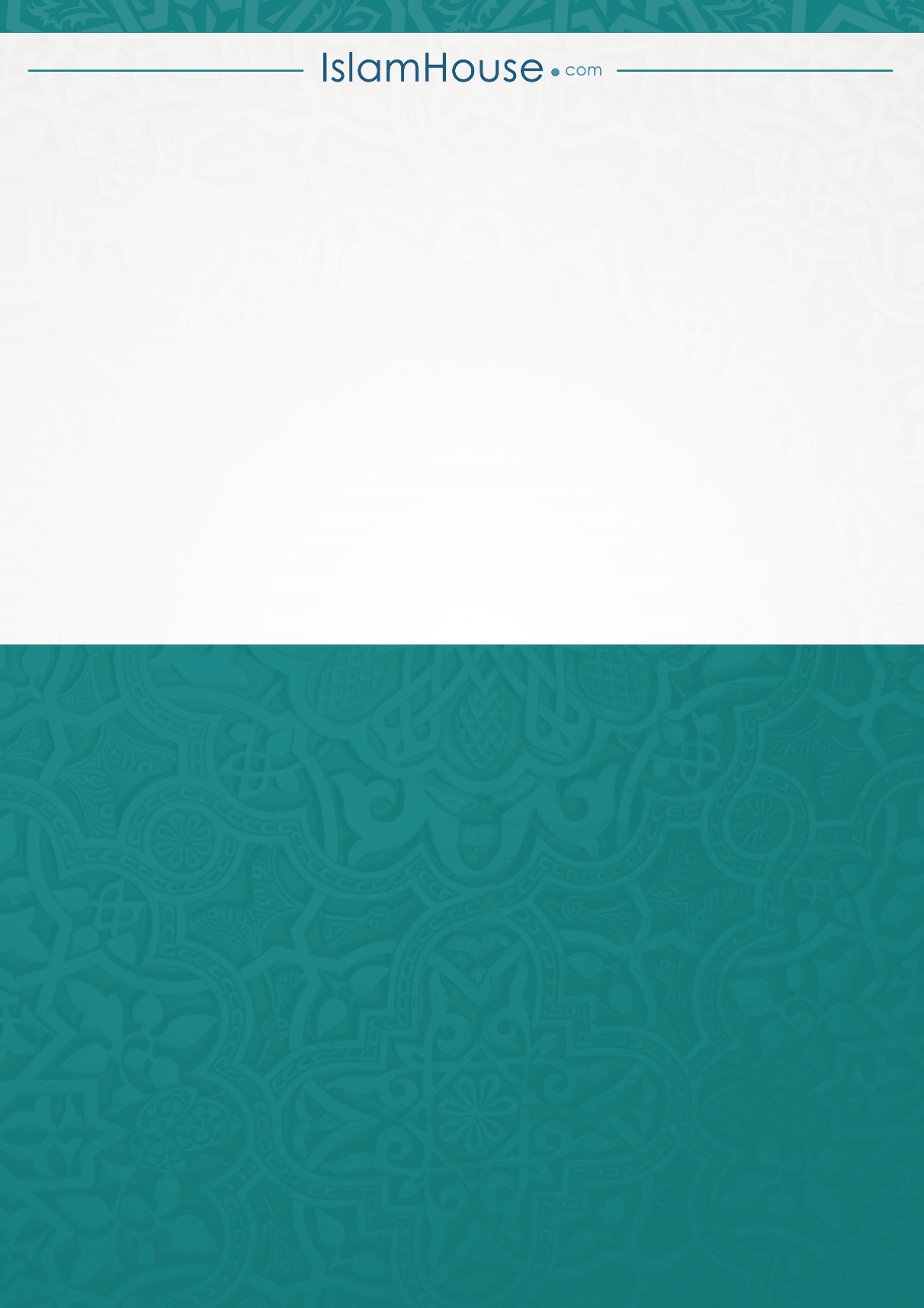 